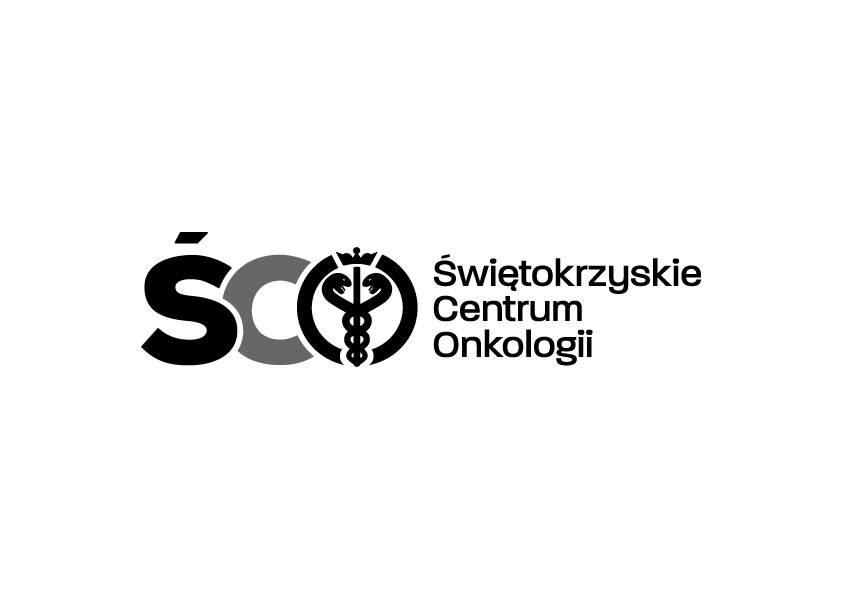 Adres: ul. Artwińskiego 3C, 25-734 Kielce; Dział Zamówień Publicznychtel.: (0-41) 36-74-474;   https://platformazakupowa.pl/pn/onkol_kielce          Kielce dn. 23.05.2024 r.ZAWIADOMIENIE  O WYBORZE NAJKORZYSTNIEJSZEJ OFERTYIZP.2411.113.2024.MMO –  Zakup, dostawę i montaż maceratora do Zakładu Medycyny Nuklearnej   z Ośrodkiem PET Świętokrzyskiego Centrum Onkologii w Kielcach.Biorąc pod uwagę warunki przedstawione w ofertach wybrano ofertę najkorzystniejszą na podstawie kryteriów określonych w Zapytaniu Ofertowym:Ofertę Firmy: ”GREENPOL” INSTYTUT KSZTAŁTOWANIA ŚRODOWISKA SP. Z O.O. ul. STEFANA ŻEROMSKIEGO 10/4, 65-066 ZIELONA GÓRACena brutto: 24 354,00 ZŁDyrekcja Świętokrzyskiego Centrum Onkologii w Kielcach wyznacza termin podpisania umowy na dzień  29.05.2024 r.  Dziękujemy za złożenie oferty.Umowa zostanie do Państwa wysłana pocztą.Z poważaniem                                                                                                                      Z-ca Dyrektora ds. Prawno-Inwestycyjnych                                                                                                                                           Krzysztof Falana